Задания, решения и критерии оценивания для школьного тура олимпиады по информатике, 5-6 класс(20 баллов) Задание 1.При раскопках в Греции был обнаружен свиток, содержащий странное сообщение. Расшифруйте его, если известно, что буква А в алгоритме шифрования заменялась буквой Г, Б – Д… Я – В. МНЁЯВП РФЭОПКЁЗР ЛИЁЙМЁЭБШ!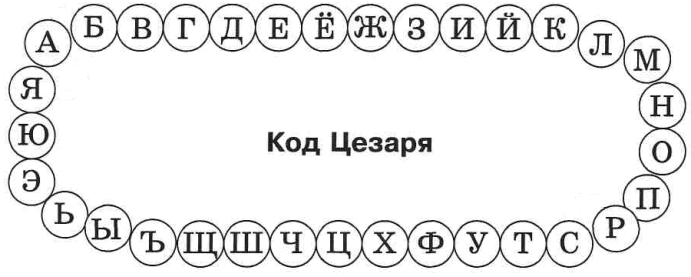 Решение и критерии оценивания.Ответ: Привет участнику олимпиады!(20 баллов) Задание 2.Школьники решили подарить своему классному руководителю на День учителя букет цветов. Возник спор, какого цвета дарить розы. Мнения разделились. Девочки хотели подарить красные, белые и розовые, а мальчики желтые и синие. Подсчитайте количество вариантов возможных букетов из роз трех различных цветов, при этом в одном букете не должно быть розовой и синей роз. Запишите количество получившихся вариантов составления букета и сами варианты.Решение и критерии оценивания.Ниже использованы сокращения цветов: красные (К), белые (Б), розовые (Р), желтые (Ж), синие (С) розы.Варианты букетов: КБР, КБЖ, КБС, КРЖ, КЖС, БЖС, БЖР.Ответ: 7 вариантов букетов.(20 баллов) Задание 3 Семья из трех человек купила в городе стиральную машинку и поехала домой в деревню по дороге, которую затопила река. Деревня находится на другом берегу реки, и переправиться можно только на катере. Катер вмещает либо двух человек и стиральную машину, либо трёх человек. Беда в том, что стиральная машина тяжёлая, поэтому погрузить её в катер или выгрузить из него можно только втроём. Смогут ли они переправиться, обоснуйте свой ответ.Решение и критерии оценивания.Ответ: ДаРешение: (20 баллов) Задание 4 Исполнитель Робот (положение которого обозначено буквой Р на рисунке ниже) способен перемещаться по лабиринту, начерченному на плоскости, разбитой на клетки. Между соседними (по сторонам) клетками может стоять стена (обозначена на рисунке ниже жирной линией), через которую Робот пройти не может. Для управления Роботом есть девять команд. Четыре команды – это команды-приказы:вверх, вниз, влево, вправо.При выполнении любой из этих команд Робот перемещается на одну клетку соответственно: вверх ↑, вниз ↓, влево ←, вправо →. Если Робот получит команду передвижения сквозь стену, то он разрушится. Также у Робота есть команда закрасить, при которой закрашивается клетка, в которой Робот находится в настоящий момент.Ещё четыре команды – это команды проверки условий. Эти команды позволяют проверить, свободен ли путь для Робота в каждом из четырёх возможных направлений:сверху свободно, снизу свободно, слева свободно, справа свободно.Для повторения последовательности команд можно использовать цикл «пока», имеющий следующий вид:нц пока условиепоследовательность командкц Например, для движения вправо, пока это возможно, можно использовать следующий алгоритм:нц пока справа свободновправокцКакие клетки будут закрашены в результате выполнения приведенного алгоритма? Сколько закрашенных клеток получилось?Решение и критерии оценивания.Ответ: 8 клетокРешение: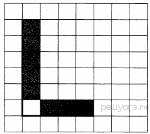 (20 баллов) Задание 5 Уходя на бал, мачеха высыпала на пол кукурузу из горшка, фасоль из корзины и горох из мешка и перемешала. Составьте алгоритм для Золушки для сортировки зерна из указанных блоков. При этом зерно необходимо собрать так, чтобы кукуруза снова оказалась в горшке, фасоль – в корзине, а горох – в мешке.Решение и критерии оценивания.Примечание: Участник может составить алгоритм, где первым будет проверяться условие «Это фасоль?»Решение:0 балловНеверное решение5 баллов6-7 ошибок в предложении10 баллов4-5 ошибок в предложении15 баллов2-3 ошибки в предложении20 балловПравильное решение0 балловНеверное решение5 балловНайдено 1 или 2 из доступных решений (без повторяющихся комбинаций)10 балловНайдено от 3 до 6 вариантов букетов (без повторяющихся комбинаций)15 балловНайдено более 7 вариантов букетов.(если участники не исключат повторяющиеся комбинации) 20 балловПравильное решениеБерег 1ДействияБерег 23 человека + стиральная машина (СМ)3 человека загружают СМ 1 человек2 человека + СМ переправляются на другой берегОдин человек остается на берегу1 человек1 человек + СМ возвращается обратно 1 человек2 человека + СМ переправляются на другой берег 1 человек3 человека + СМ0 баллов«Нет»5 баллов«Да» без обоснования10 баллов«Да» с частичным обоснованием20 баллов«Да» с полным обоснованиемнц пока слева свободнозакраситьвлевокцвверхнц пока не слева свободнозакраситьвверхкц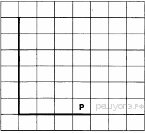 0 балловНе выполнено задание. 5 баллов8 клеток без чертежа 10 балловКлетки закрашены  с ошибками (1-2): лишние или не все. Количество не указано12  балловКлетки закрашены  с ошибками (1-2): лишние или не все. Количество указано15 балловКлетки закрашены правильно. Количество не указано20 балловВыполнено верно0 балловЗа неправильный алгоритм20 балловЗа любой правильный алгоритм